Temat: Bezpieczeństwo podczas wakacyjnego wypoczynku.Wakacje tuż tuż. To czas odpoczynku i dobrej zabawy. Pamiętaj jednak: BEZPIECZEŃSTWO PRZEDE WSZYSTKIM.https://www.youtube.com/watch?v=K-6T693WQKY&fbclid=IwAR3OTPxBX_azvmD7A_L6D_XSgDy5k0bROaFBeM6-GMcwVgGRfkOALW8e_OsMoi Drodzy!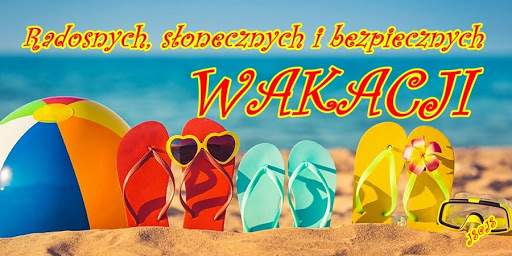 Wych. Jolanta Krasnopolska